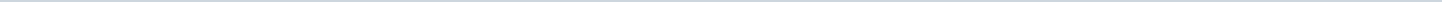 Geen documenten gevonden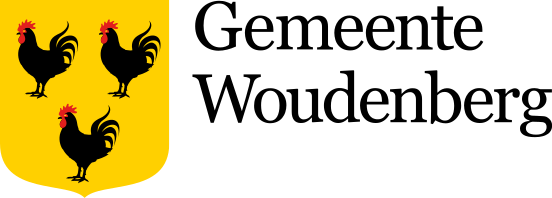 Gemeente WoudenbergAangemaakt op:Gemeente Woudenberg29-03-2024 10:23Reglement van Orde0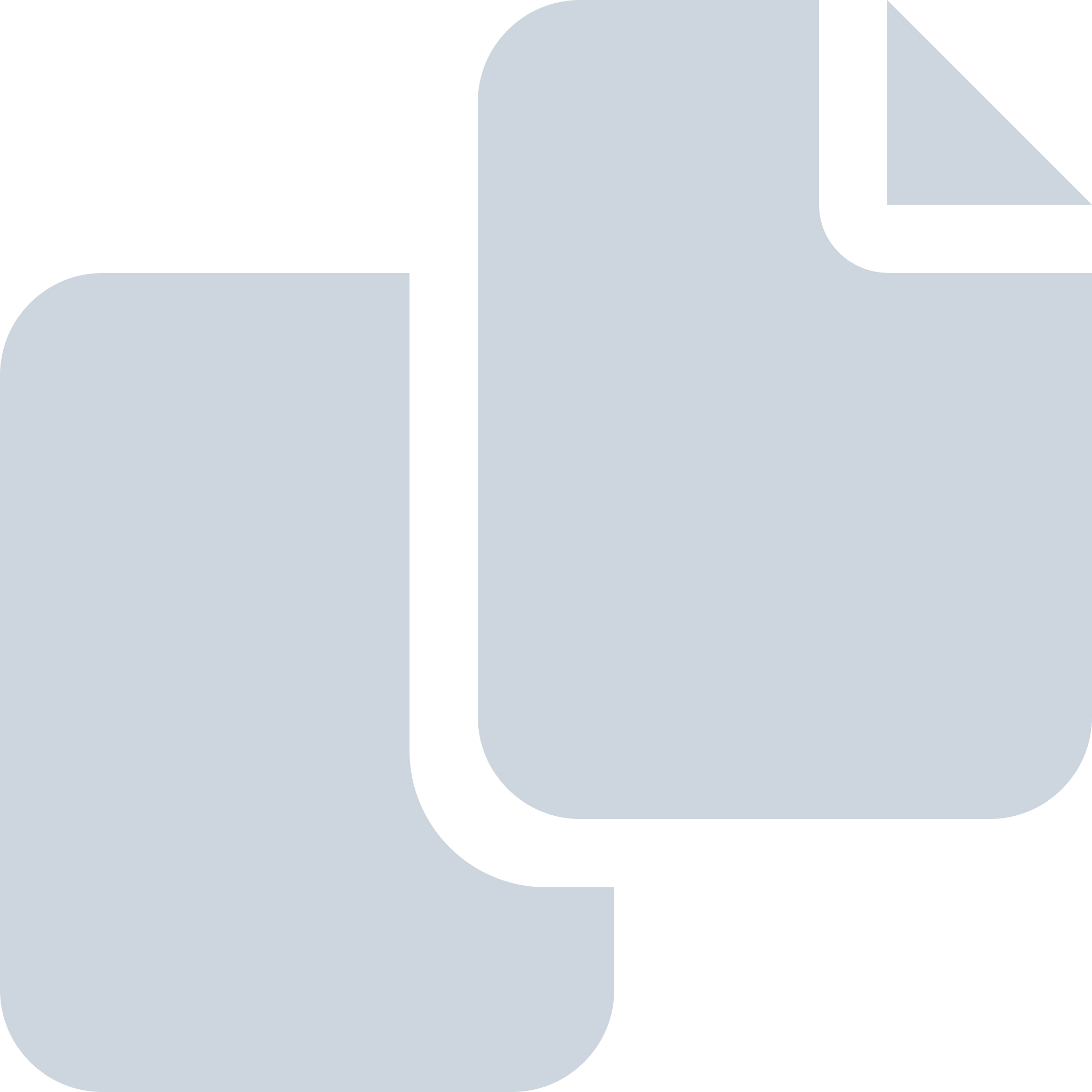 Periode: maart 2024